MORNING SESSION 2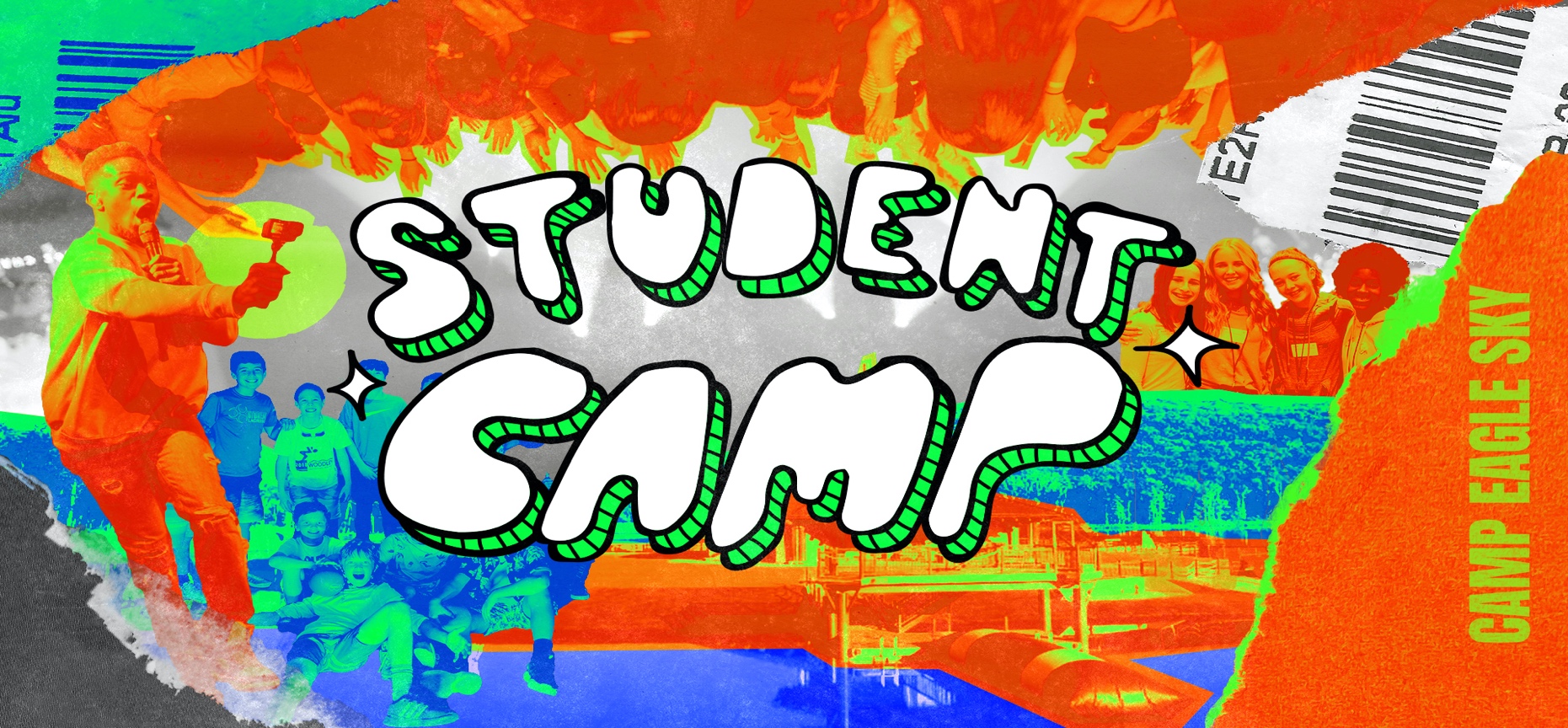 Turner Lay, Kate Downing, Eli Himaya-“No Shrinking Back On Obedience”**As you are listening to the teaching, ask the Spirit to help you come up with 1 or 2 questions and write them below.**Ask the question, “What stood out to you during the message?”__________________________________________________________________________________________________________________________________________________________________________________________________________________________________________________________________________________________________________________________________________Final Question, “How can you apply this message to your life?”